Name_____________________Per_____                      Root Words Vocab 6             ACROSS1 A subdivision of a writing (2, 58)3 A word meaning large5 A word meaning measurement6 A word meaning pertaining to7 A word meaning good8 A word meaning hundred9 A word meaning across12 Words spelled alike, but sound differently (42, 56)13 A word meaning forward14 Suspension of fine particles in the air (51)16 A word meaning form18 A word meaning wholeDOWN1 An umbrella-like device used to descend through the air (58)2 Acrobatic stunts performed by airplanes (9, 51)4 A word meaning ancient5 A word meaning beyond7 A speech of praise (30, 53)10 A word meaning state of11 Lying evenly in the some direction (58)12 A word meaning water13 A word meaning first15 A word meaning stone17 A combining farm meaning Away19 A word meaning light20 A word meaning thousand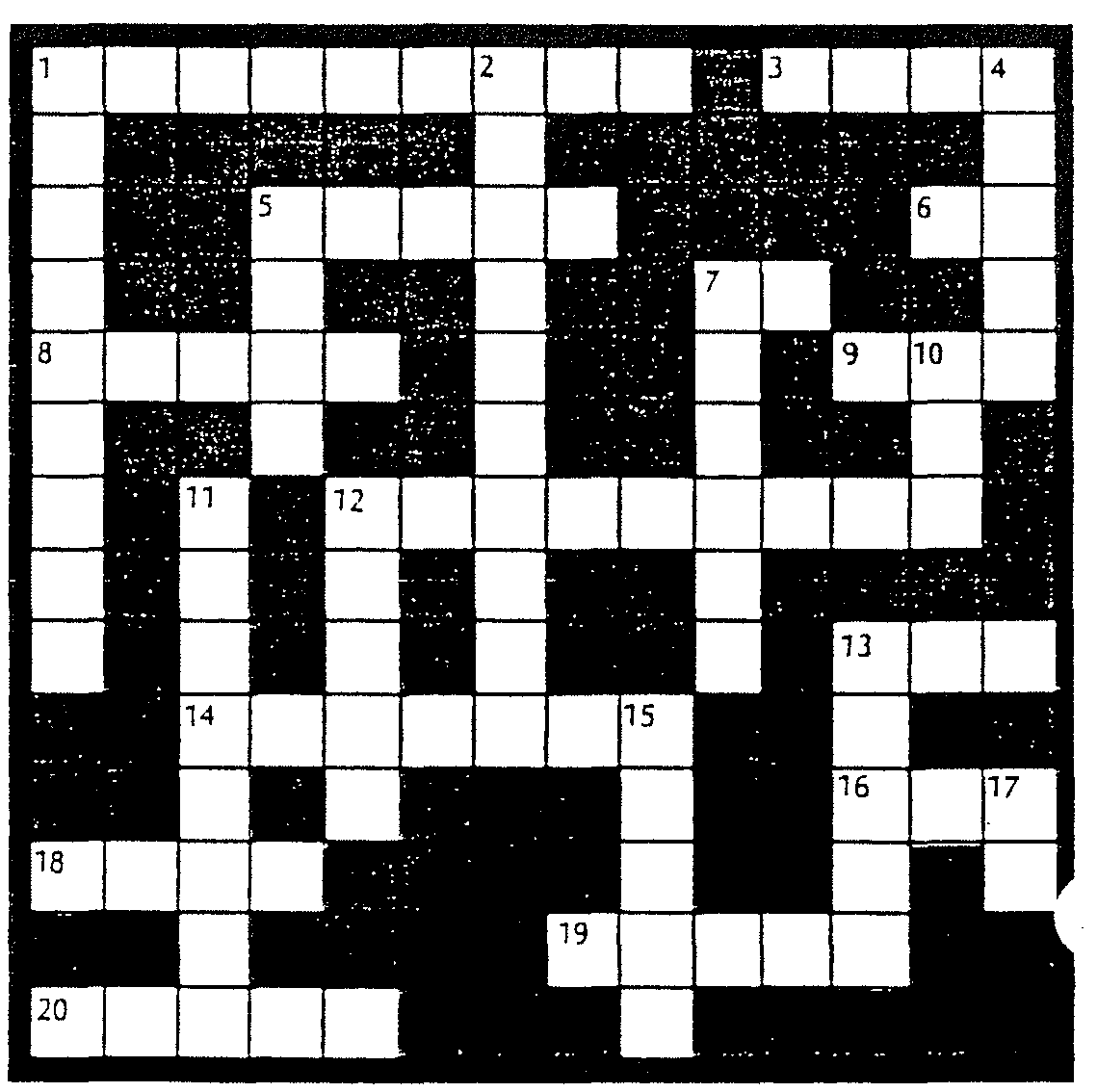 